Об организации и формате Международной научно-практической конференции «Байтурсыновские чтения - 2021».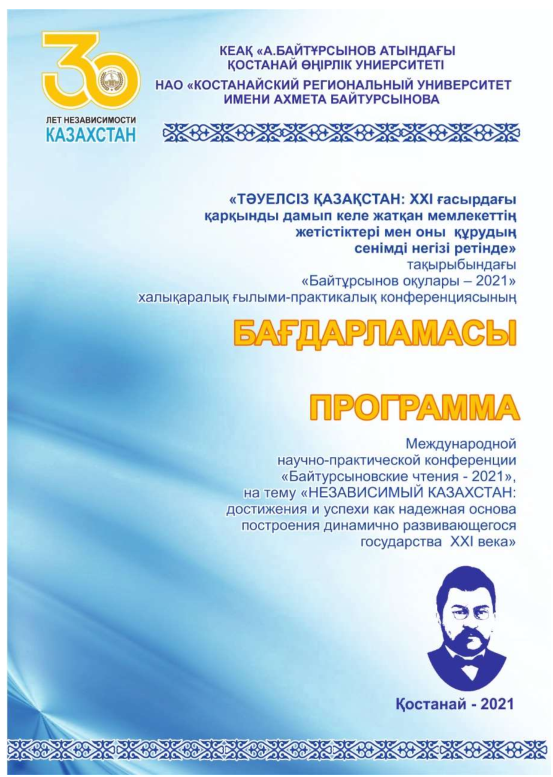 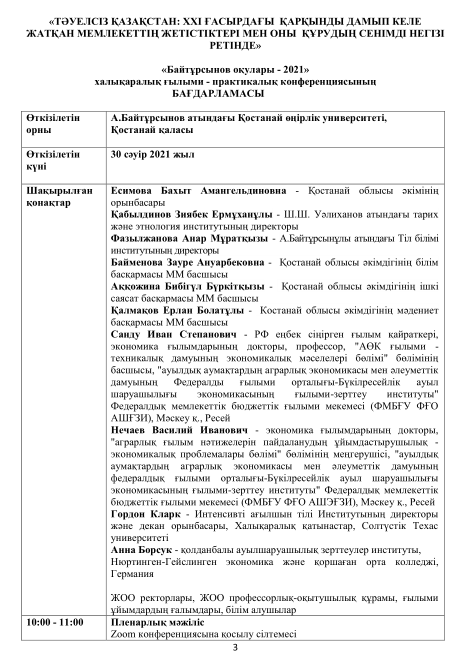 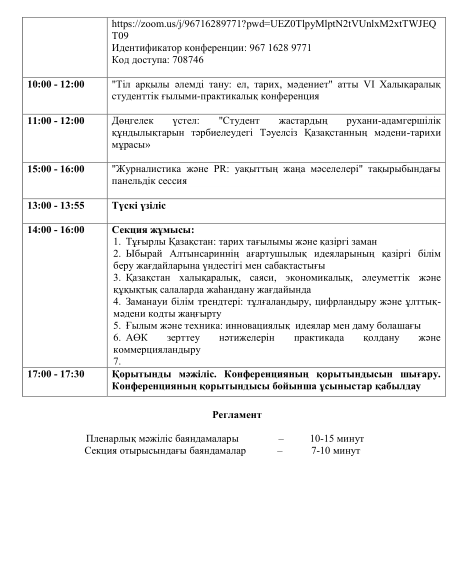 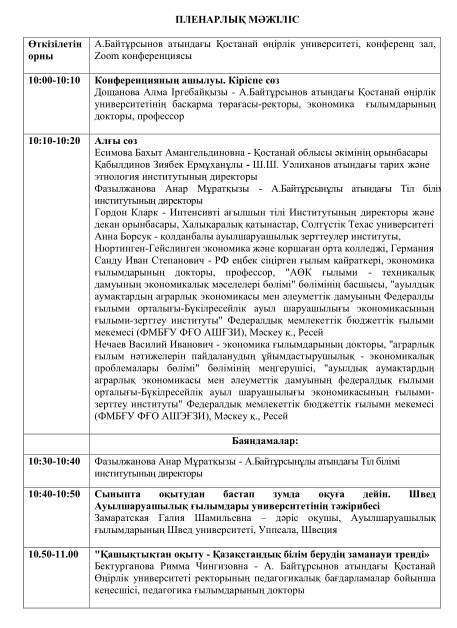 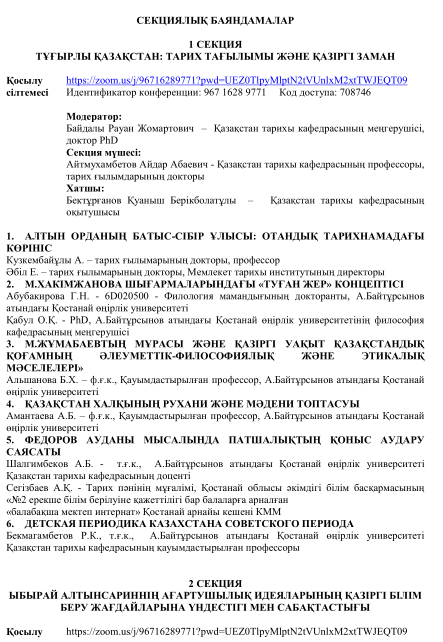 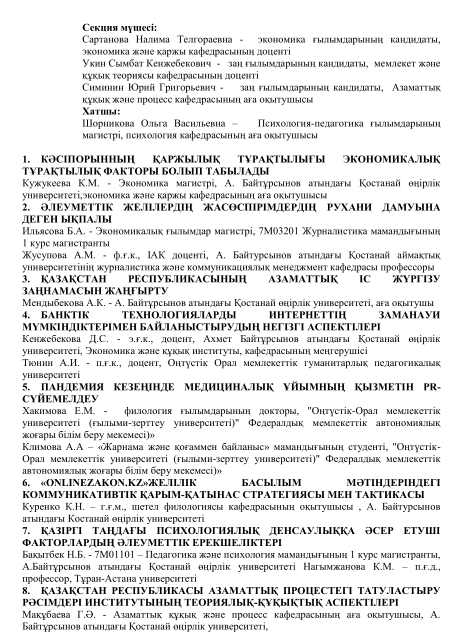 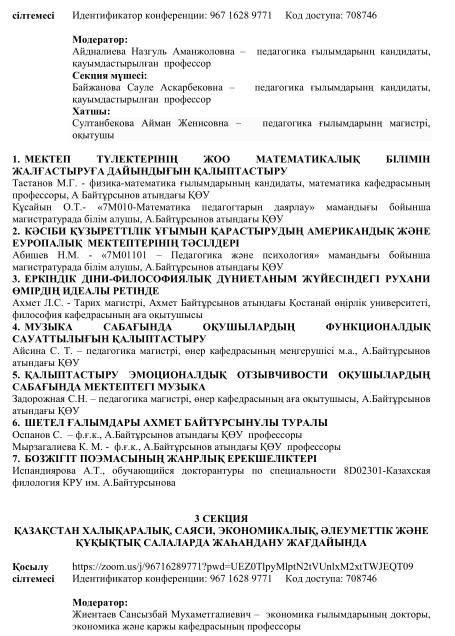 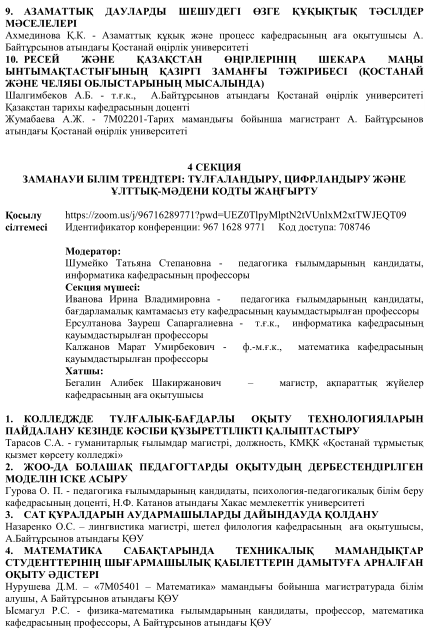 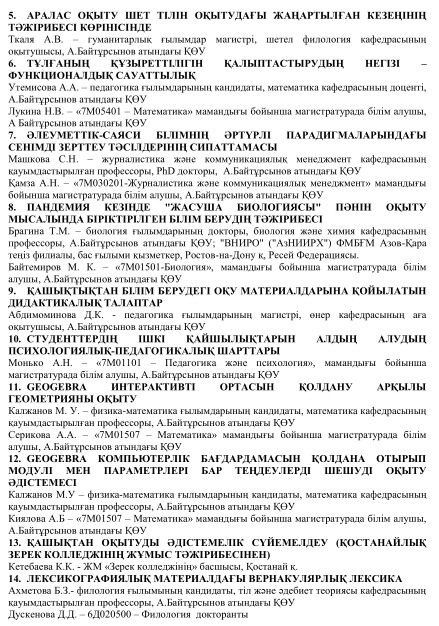 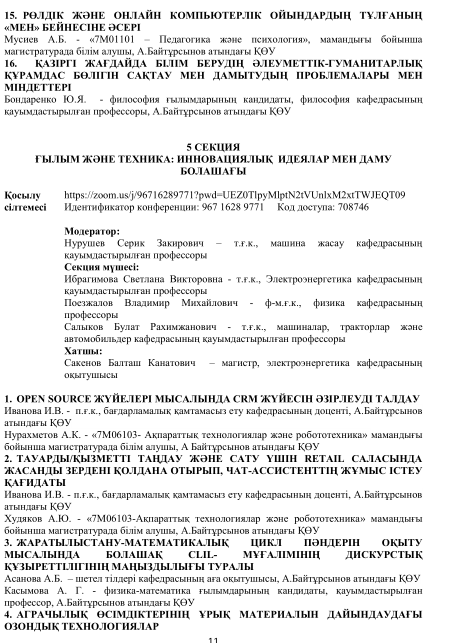 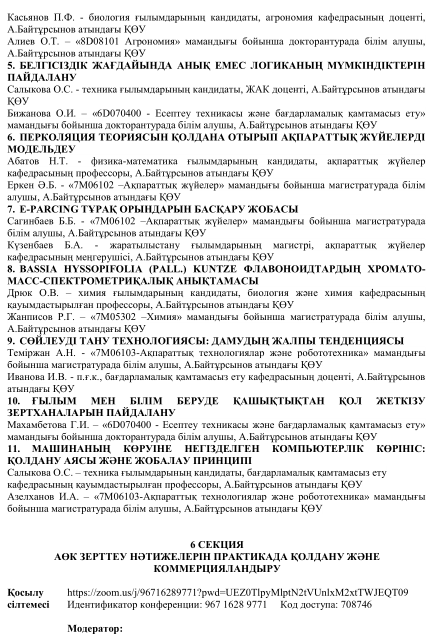 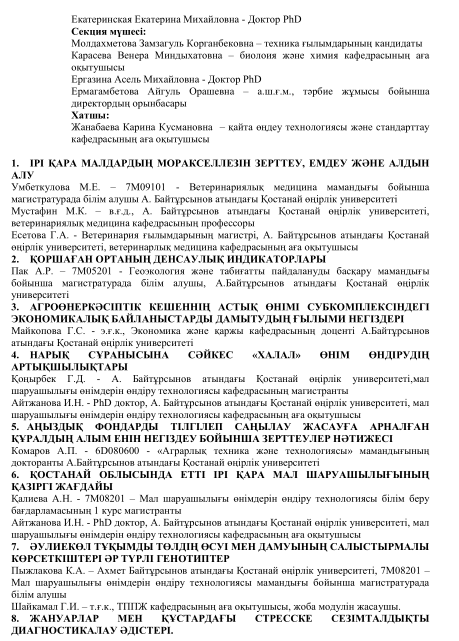 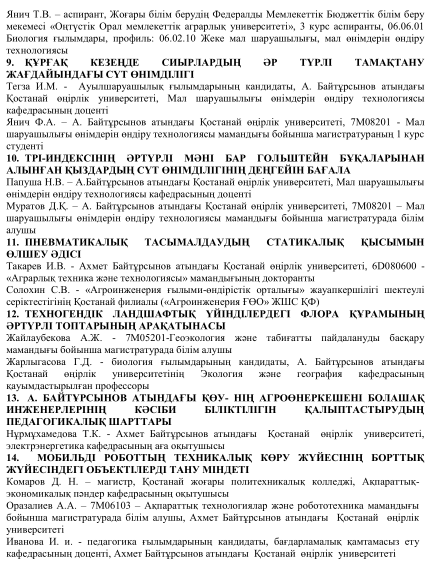 Начальник ДН и ПО                                    Шайкамал Г.И. «А.Байтұрсынов атындағыҚостанай өңірлікуниверситеті» КЕАҚНАО «Костанайский региональный университет имени А.Байтурсынова»АНЫҚТАМА               СПРАВКАҒылыми-техникалық кеңес отырысына          на заседание научно-технического совета01.04.2021 ж.01.04.2021 г.Қостанай қаласы          город Костанай